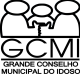 Ata nº 27 - Reunião Extraordinária da Comissão Eleitoral Aos onze dias do mês de junho do ano de dois mil e vinte um, a Comissão Eleitoral se reuniu, extraordinariamente, às 9h30min no formato virtual via Google Meet com a presença da sociedade civil: Maria Aparecida Ribeiro Costa (Cida Costa), Marly Augusta Feitosa, Gasparina Alves da Costa Parussi. Representante do governo: Renato Cintra (CPPI/SMDHC). Cida Costa pede que Renato Cintra explique o funcionamento dos carros oferecidos pela SMDHC. Marly Augusta Feitosa pergunta se a sociedade civil ficará de fora. Renato Cintra fala que pode colocar a sociedade civil, mas pergunta sobre os funcionários. Marly Augusta Feitosa fala que isso é uma questão da SMDHC e que Gasparina Alves e Cida Costa precisam dos carros. Renato Cintra pergunta se elas moram perto. Marly Augusta Feitosa fala que não, mas que a sociedade civil não vai usar transporte público e vai estar presente nos locais que precisam estar. Renato Cintra fala que só há 4 carros e que 2 levarão os funcionários Wagner e Tarcia para os seus locais, uma vez que não tem como ter certeza se conseguirão voltar de 99 e pergunta se Cida Costa abre mão do carro. Cida Costa diz que abre mão do carro. Renato Cintra informa que irá refazer os itinerários para os carros. Cida Costa fala que não concorda com Dineia Cardoso sendo mesária, para não abrir precedentes por parte dos candidatos (as). Renato Cintra informa que Luciano Araújo e Severina Eudoxia também serão. Marly Augusta Feitosa fala que é melhor não colocar os 3 como mesários para eles não perderem o poder de falar no momento de recursos. Renato Cintra informa que diminuiu o pessoal que estará na SMDHC, retirando Luciano Araújo e Severina Eudoxia, e nos informa que substituirá Dineia Cardoso por outro integrante e comunicará a decisão. Marly Augusta Feitosa pergunta como será na segunda-feira. Renato Cintra informa que na segunda-feira será mais fácil, pois não envolverá outras secretarias. Não tendo mais nada a ser discutido, a reunião encerrou-se às 09h50min.